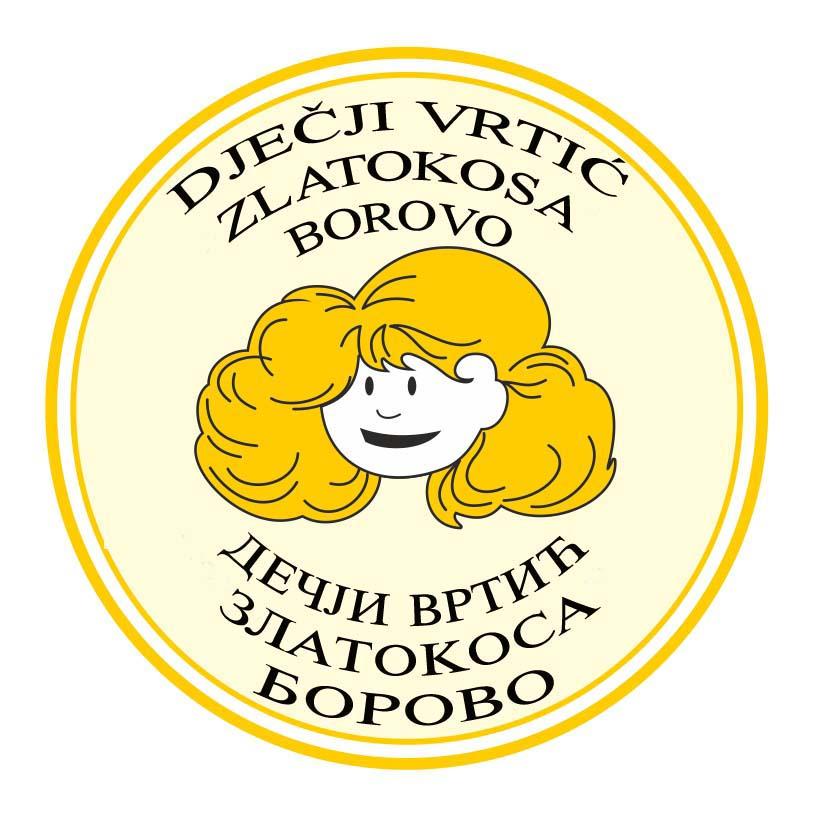 Dječji vrtić ZLATOKOSA BOROVONikole Tesle bb32 227 BorovoPRAVILNIKO ZAŠTITI OD POŽARABorovo, 12.12.2014.S A D R Ž A JTemeljne odredbe u vezi s provedbom i unapređivanjem zaštite od požara Broj, naziv radnog mjesta i stručna sprema osoba zaduženih za obavljanje poslova zaštite od požara i unapređenje stanja zaštite od požara Obveze i odgovornosti vezano uz provedbu mjera zaštite od požaraObveze i odgovornosti osoba s posebnim ovlastima i odgovornostima u provedbi mjera zaštite od požaraNačin obavljanja unutarnje kontrole provedbe mjera zaštite od požara te ovlaštenja, obveze i odgovornosti za obavljanje unutarnje kontrole Način upoznavanja radnika s opasnostima i općim mjerama zaštite od požara na radnom mjestu prilikom stupanja na rad ili promjene radnog mjesta, odnosno prije obavljanja određenih radova i radnji od strane drugih osoba, te vođenja evidencije o tomeNačin osposobljavanja radnika za rukovanje priručnom opremom i sredstvima za dojavu i gašenje početnih požara, periodične provjere znanja i vođenja evidencija o tomeOsobe zadužene za održavanje u ispravnom stanju opreme i sredstava za dojavu i gašenje požara sa opisom zaduženjaUstrojstvo motrenja,  javljanja i uzbunjivanja o opasnostima od požaraPostupanje radnika u slučaju nastanka požara Druge mjere zaštite od požara Prijelazne i završne odredbeNa temelju članka 21. Zakona o zaštiti od požara (NN 92/10), čl. 5. Pravilnika o sadržaju općeg akta iz područja zaštite od požara (NN 116/11) te čl. 44. Statuta Dječjeg vrtića ZLATOKOSA BOROVO, Upravno vijeće Dječjeg vrtića Zlatokosa Borovo je na 7. sjednici održanoj dana 17.12.2014. donijeloPRAVILNIK O ZAŠTITI OD POŽARADječjeg vrtića ZLATOKOSA BOROVO1.  	Temeljne odredbe u vezi s provedbom i unapređivanjem zaštite od požaraČlanak 1.Ovim Pravilnikom razrađuju se odredbe Zakona o zaštiti od požara, propisa  donesenim na temelju njega, kao i drugih zakona i propisa čijim se odredbama uređuju pitanja od značaja za sprečavanje požara i drugih nesreća, gubitka ili oštećenja sredstava za rad i zaštita života i zdravlja ljudi u Dječjem vrtiću Zlatokosa Borovo (u daljnjem tekstu: dječji vrtić).Članak 2.Ovim Pravilnikom uređuje se:broj, naziv radnog mjesta i stručna sprema osoba zaduženih za obavljanje poslova zaštite od požara i unapređenje stanja zaštite od požara, obveze i odgovornosti vezano uz provedbu mjera zaštite od požara,obveze i odgovornosti osoba s posebnim ovlastima i odgovornostima u provedbi mjera zaštite od požara,način obavljanja unutarnje kontrole provedbe mjera zaštite od požara te ovlaštenja, obveze i odgovornosti za obavljanje unutarnje kontrole, način upoznavanja radnika s opasnostima i općim mjerama zaštite od požara na radnom mjestu prilikom stupanja na rad ili promjene radnog mjesta, odnosno prije obavljanja određenih radova i radnji od strane drugih osoba, te vođenja evidencije o tome,način osposobljavanja radnika za rukovanje priručnom opremom i sredstvima za dojavu i gašenje početnih požara, periodične provjere znanja i vođenja evidencija o tome,periodične provjere znanja i vođenja evidencije o tome,Osobe zadužene za održavanje u ispravnom stanju opreme i sredstava za dojavu i gašenje požara sa opisom zaduženja,Osobe zadužene za održavanje u ispravnom stanju sustava za upravljanje i nadziranje sigurnog odvijanja tehnološkog procesa te drugih instalacija i uređaja čija ispravnost može prouzročiti požar i tehnološku eksploziju,Osobe zadužene za razradu postupaka i poduzimanje odgovarajućih organizacijskih i tehničkih mjera zaštite od požara u slučajevima privremenog povećanja požarnog rizika,ustrojstvo motrenja,  javljanja i uzbunjivanja o opasnostima od požara,mjere zabrane i ograničenja iz zaštite od požara te prostorije i prostori na koje se one odnose,postupanje radnika u slučaju nastanka požara idruge mjere zaštite od požara sukladno procjeni i planu ugroženosti od požara. Članak 3.Ovaj se Pravilnik primjenjuje na građevine i prostore Dječjeg vrtića ZLATOKOSA BOROVO na lokaciji Nikole Tesle bb, 32 227 Borovo.Članak 4. Ovaj Pravilnik s prilozima pohranjuje se u zbirci isprava kod ravnatelja dječjeg vrtića.Drugi dokumenti i zapisi zaštite od požara kao što su projektna dokumentacija, analize, nalazi i mišljenja, uvjerenja, svjedodžbe, upisnici i druge isprave iz područja zaštite od požara pohranjuju se u zbirci isprava kod ravnatelja dječjeg vrtića.Članak 5.Sustav zaštite od požara i eksplozija obuhvaća norme ponašanja radnika i trećih osoba za vrijeme rada, kretanja i zadržavanja u građevinama i na prostoru dječjeg vrtića, kao i tehničke normative, norme i upute u vezi s građevinama i sredstvima rada.Zaštita od požara obuhvaća skup mjera i radnji, normativne, upravne, organizacijske, tehničke, obrazovne i propagandne naravi utvrđene zakonom, podzakonskim aktima, odlukama tijela jedinica lokalne uprave i samouprave i ovim Pravilnikom, a čijom se primjenom postiže veći stupanj zaštite od požara.2.  	Broj, naziv radnog mjesta i stručna sprema osoba zaduženih za obavljanje poslova zaštite od požara i unapređenje stanja zaštite od požara Članak 6.Poslovi zaštite od požara i unapređenje stanja zaštite od požara u dječjem vrtiću obavljaju se na radnom mjestu domara-ložača.3.  	Obveze i odgovornosti vezano uz provedbu mjera zaštite od požaraČlanak 7. Odgovorna osoba ispred dječjeg vrtića za provođenje mjera zaštite od požara je ravnatelj dječjeg vrtića.U odsutnosti ravnatelja ustanove, mjere utvrđene ovim Pravilnikom provodi osoba koju ovlasti ravnatelj vrtića.Članak 8.Ravnatelj dječjeg vrtića odgovoran je za uređenje, organizaciju i provođenje mjera zaštite od požara, a posebno:upoznati svakog radnika s opasnostima od nastanka požara i tehnološke eksplozije na radnom mjestu, mjerama, opremom i sredstvima za dojavu i gašenje požara,  odgovornošću zbog nepridržavanja propisanih i naloženih mjera zaštite od požara,upozoriti, a po potrebi i udaljiti s radnog mjesta radnika koji pri obavljanju poslova ne provodi mjere zaštite od požara, obavijestiti odgovornog radnika radi eventualnog pokretanja daljnjeg postupka,prekinuti rad ako utvrde da postoji izravna opasnost od nastanka ili širenja požara ili da se poslovi i radni procesi izvode na način suprotan pravilima zaštite od požara,osigurati ispravnost opreme za dojavu i gašenje požara, aparata, strojeva, uređaja i alata,organizira osposobljavanje i obuku radnika za rukovanje opremom i sredstvima za  dojavu i gašenje požara, i o tome vodi evidencije.Članak 9.Osoba odgovorna za poslove zaštite od požara utvrđena u čl. 6. organizira, provodi i nadzire zaštitu od požara, a posebno:nadzire provedbu propisanih i naloženih mjera, uputa za siguran rad iz područja zaštite od požara na pojedinim radnim mjestima,sudjeluje u izradi novih radnih uputa iz područja zaštite od požara i predlažu izmjene i dopune postojećih,organizira redovne i periodične preglede i kontrolna ispitivanja vatrogasnih aparata i o tome vodi evidencije,organizira kontrolna ispitivanja unutarnje hidrantske mreže i o tome vodi evidencije,nadzire ispravnost kotlovskog postrojenja,sudjeluje u planiranju i nabavi sredstava i opreme za dojavu i gašenje požara,surađuje s Javnim vatrogasnim postrojbama, drugim institucijama, ustanovama, udrugama i ovlaštenim tvrtkama iz područja zaštite od požara,sudjeluje u utvrđivanju uzroka nastalih požara.Članak 10.Svi radnici imaju obveze u provedbi mjera zaštite od požara, a posebno da:poduzimaju, provode i pridržavaju se propisanih i naloženih mjera zaštite od požara na radnom mjestu i mjestu rada, prije rasporeda na drugo radno mjesto upoznaju se s propisanim i važećim mjerama zaštite od požara i drugih potencijalnih opasnosti na tom radnom mjestu,tijekom rada prate i nadziru rad i ispravnost strojeva, uređaja, instalacija i drugih sredstava u bližoj i široj radnoj okolini,nakon završetka rada na svom radnom mjestu, provjeravaju jesu li otklonjeni mogući uzroci nastanka požara i tehnološke eksplozije,svaki kvar ili neispravnost, koji bi mogli biti uzrokom nastanka požara, odmah prijavljuju stručnjaku zaštite od požara,pridržavaju se oznaka upozorenja i uputa za zaštitu od požara koje su postavljene na radnom mjestu i u radnom prostoru,pristup radnom mjestu održavaju slobodnim kako bi se oprema i sredstva za dojavu i  gašenje požara mogla nesmetano koristiti,aktivno sudjeluju u gašenju požara i spašavanju ako to mogu učiniti bez opasnosti za sebe ili druge osobe,sudjeluju u evakuaciji i spašavanju osoba i materijalnih sredstava, u slučaju ugroženosti požarom i tehnološkom eksplozijomČlanak 11.Zbog povreda radne obveze iz zaštite od požara radniku se može izreći mjera u skladu s propisima, kolektivnom ugovoru i općim aktima.Članak 12.Lakše povrede radne obveze iz područja zaštite od požara i eksplozija su:neopravdano ne sudjelovati u gašenju požara ako su njime nastale manje štete nakon požara,nemarno ili nesavjesno obavljati obveze u vezi sa zaštitom od požara, ako time nije izazvan požar ili eksplozija,ne prijaviti stručnjaku za zaštitu od požara uočene pojave koje mogu uzrokovati nastanak požara ili eksplozije,nemarno ili nesavjesno ponašati se prema uređajima, opremi i sredstvima za dojavu i  gašenje požara, kao i drugim uređajima, instalacijama, opremi i sredstvima koji utječu na stanje zaštite od požara,odbiti rad duži od punog radnog vremena u slučaju kada se to iz preventivnih i operativnih razloga iz područja zaštite od požara zahtijeva,Članak 13.Teže povrede radne obveze iz područja zaštite od požara i eksplozija su:neopravdano ne sudjelovati u dojavi i gašenju požara ako su nastale veće štete nakon požara, odnosno ako su uzrokovane lakše posljedice po zdravlje i život radnika ili imovinu,odbiti obavljati ili nesavjesno obavljati radne obveze iz područja zaštite od požara čijim postupkom je uzrokovan požar ili eksplozija, pa je došlo do posljedica po zdravlje i život radnika ili imovinu, ne prijaviti stručnjaku za zaštitu od požara pojavu (neispravnost instalacija, uređaja, poremećaj tehnološkog procesa, i sl.) koja može prouzročiti požar ili eksploziju, ako je time nastala lakša posljedica po život i zdravlje radnika ili imovinu, odbiti rad duži od punog radnog vremena u slučaju nastanka požara ili eksplozije, gašenja požara ili u slučaju spašavanja imovine nakon gašenja požara, ako je time nastala lakša posljedica po život i zdravlje radnika ili imovinu, neopravdano ne sudjelovati u osposobljavanju i praktičnim vježbama gašenja požara te evakuacija i spašavanja u slučaju iznenadnih događaja.4. 	Obveze i odgovornosti osoba s posebnim ovlastima i odgovornostima u provedbi mjera zaštite od požaraČlanak 14.Osoba odgovorna za provođenje mjera zaštite od požara provodi nadzor nad provedbom mjera zaštite od požara utvrđenih propisima, ovim Pravilnikom i uputama,  ima pravo i obvezu:udaljiti radnika s radnog mjesta, kao i treću osobu, ako svojim postupkom ugrožava sigurnost imovine ili život i zdravlje ljudi,zabraniti ulazak u krug dječjeg vrtića vozila koja ne ispunjavaju propisane uvjete,obaviti provjeru radnika glede poznavanja rukovanja sustavima, aparatima i opremom za dojavu i gašenje požara, a onoga radnika koji pokaže nepoznavanje uputiti na dodatnu obuku,prijaviti ravnatelju vrtića slučajeve neprovedbe mjera zaštite od požara i izdati mu nalog za uklanjanje nedostataka i propusta5.	Način obavljanja unutarnje kontrole provedbe mjera zaštite od požara te ovlaštenja, obveze i odgovornosti za obavljanje unutarnje kontrole Članak 15.Unutarnju kontrolu glede provedbe mjera zaštite od požara u dječjem vrtiću obavlja ravnatelj dječjeg vrtića.Članak 16.Radnici koji obavljaju unutarnji nadzor imaju pravo i dužni su:privremeno udaljiti s radnog mjesta radnika koji svojim postupcima uzrokuje požarnu opasnost, ugrožava živote i/ili zdravlje ljudi i/ili imovine i o tome izvijestiti ravnateljicu vrtića,predlagati pokretanje propisanih postupaka sankcioniranja radnika koji ne provode mjere zaštite od požara,prekinuti obavljanje poslova ili radnji koje uzrokuju požarnu opasnost, ugrožavanje života i/ili zdravlja ljudi i/ili imovine,o neprovođenju propisanih i potrebnih mjera za zaštitu od požara pisano izvijestiti odgovornu osobu.6. 	Način upoznavanja radnika s opasnostima i općim mjerama zaštite od požara na radnom mjestu prilikom stupanja na rad ili promjene radnog mjesta, odnosno prije obavljanja određenih radova i radnji od strane drugih osoba, te vođenja evidencije o tomeČlanak 17.Svakog radnika koji prvi put započinje s radom na konkretnom radnom mjestu, ravnatelj vrtića mora upoznati s opasnostima od požara i tehnološke eksplozije na tom radnom mjestu  i u njegovoj okolini te s poduzimanjem mjera i radnji nužnih za ZOP.U slučaju premještanja radnika na drugo radno mjesto na kojem su opasnosti i mjere ZOP različite od prethodnog radnog mjesta, postupak iz prethodnog stavka se mora ponoviti.Članak 18.Odluku o planu i programu i načinu upoznavanja svojih radnika s opasnostima od požara donosi ravnatelj vrtića.Članak 19.Upoznavanje radnika s opasnostima i općim mjerama zaštite od požara na radnom mjestu obuhvaća teoretski i praktični dio.Članak 20.Nakon provedbe programa upoznavanja, provoditelj programa i radnik koji je upoznat s opasnostima od požara potpisuju o tome zapisnik. Osoba odgovorna za provođenje mjera zaštite od požara dužna je voditi evidenciju o upoznavanju radnika o opasnostima od požara i eksplozije na radnom mjestu, mjestu rada i njegovoj okolini.  Članak 21.Osoba odgovorna za provođenje mjera zaštite od požara upoznaje s opasnostima i općim mjerama zaštite od požara druge osobe prije obavljanja određenih radova i radnji.7.	Način osposobljavanja radnika za rukovanje priručnom opremom i sredstvima za dojavu i gašenje početnih požara, periodične provjere znanja i vođenja evidencija o tomeČlanak 22. Osposobljavanje radnika za rukovanje priručnom opremom i sredstvima za dojavu i gašenje početnih požara obavlja se u okviru osposobljavanja za zaštitu od požara.Uvjerenje o osposobljenosti radnika čuva se kod odgovorne osobe za provođenje mjera zaštite od požara.8.	Radnici zaduženi za održavanje u ispravnom stanju opreme i sredstava namijenjenih za dojavu i gašenje požaraČlanak 23.Osoba odgovorna za poslove zaštite od požara utvrđena u čl. 6. vodi evidencije o stanju i održavanju vatrogasne opreme i sredstava namijenjenih za dojavu i gašenje požara.Članak 24.Sustavi i oprema za dojavu i gašenje požara redovno se ispituju na funkcionalnost i redovno  održavaju, a ispitivanja provode ovlaštene fizičke ili pravne osobe koje izdaju uvjerenja o ispitivanju.Članak 25.Uređaji, oprema, alat i sredstva za zaštitu od požara moraju se održavati u propisanom ispravnom i funkcionalnom stanju. O održavanju se vodi propisana dokumentacija.Uređaji, oprema, alat i sredstva iz stavka 1. moraju biti na propisani način označeni, uvijek dostupni i namjenski korišteni.Vatrogasni aparatiČlanak 26.Osoba odgovorna za provođenje mjera zaštite od požara zadužena je za održavanje u ispravnom stanju vatrogasnih aparata.Članak 27.Održavanje vatrogasnih aparata obuhvaća redovni pregled i periodični servis.Redovni pregled vatrogasnih aparata obavlja osoba odgovorna za provođenje mjera zaštite od požara na temelju propisa o održavanju i izboru vatrogasnih aparata najmanje jednom u tri mjeseca.Nedostatke uočene redovnim pregledom otklanja sam, a ukoliko to nije moguće putem servisera.O obavljenom redovnom pregledu vatrogasnih aparata osoba odgovorna za provođenje mjera zaštite od požara vodi upisnik.Članak 28.Periodični servis vatrogasnih aparata se obavlja najmanje jednom godišnje. Hidrantska mrežaČlanak 29.Provjera i ispitivanje hidrantske mreže provodi se prema propisima o hidrantskoj mreži za gašenje požara.Ispitivanje hidrantske mreže provodi najmanje jednom godišnje pravna osoba koja je registrirana za te poslove i ima ovlaštenje nadležnog ministarstva, a na način koji je propisan propisima o uvjetima za obavljanje ispitivanja stabilnih sustava za dojavu i gašenje požara.Periodičan pregled hidrantske mreže (dostupnost hidrantskih ormarića, posjedovanje potrebne opreme itd.) obavlja osoba odgovorna za provođenje mjera zaštite od požara i to najmanje jednom svaka tri mjeseca.9.	Ustrojstvo motrenja,  javljanja i uzbunjivanja o opasnostima od požaraČlanak 30.Svi radnici, u sklopu radnih obveza, dužni na svom radnom mjestu i mjestu rada i njihovoj okolini motriti i uočavati opasnosti od požara.Članak 31.Javljanje (dojava) požara obavlja se osobno ili telefonom.Svaki radnik ili druga osoba koja opazi neposrednu opasnost od požara ili požar nastao na prostoru ili neposrednoj blizini, dužan je bez odgode sve opasnosti od požara i požare svih veličina i vrsta dojaviti vatrogascima, a ako se radi o razbuktanom požaru ili požaru kod kojega se predviđa brzo širenje i Javnoj vatrogasnoj postrojbi, te nakon toga pristupiti gašenju požara u skladu s osposobljenosti i raspoloživom opremom za gašenje.Članak 32.Dojava se obavlja prema:vatrogascima i Javnoj vatrogasnoj postrojbi,osobi odgovornoj za provođenje mjera zaštite od požara,ravnatelju dječjeg vrtićaPrilikom dojave o nastalom požaru radnik treba dati sljedeće podatke:ime i prezime i broj telefona s kojeg se javlja,mjesto (lokaciju) požara i najbliži pristup vozilima vatrogasne postrojbe,da li je požar u građevini ili na otvorenom prostoru,vrstu materijala koji gori i veličina požara,da li u požaru ima ozlijeđenih, ugroženih ili stradalih ljudi,Članak 33.Radnici i druge osobe koje su se zatekle u prostorijama ili na prostoru u kojem je buknuo požar dužni su nakon obavijesti, uzbunjivanja bez panike napustiti prostoriju, odnosno prostor.10. 	Postupanje radnika u slučaju nastanka požaraČlanak 34.Svaki radnik je dužan provoditi propisane mjere zaštite od požara i raditi na način da otklanja požarne opasnosti.Svaki radnik je odgovoran za neprovođenje mjera zaštite od požara, izazivanje i posljedice požara kojeg je izazvao.Svaki radnik koji uoči neposrednu opasnost od požara ili požar, dužan je, u skladu sa svojim psihofizičkim sposobnostima, odmah uklanjati opasnost ili gasiti požar na način da ne dovede u opasnost sebe niti druge osobe.Članak 35.Ako radnik ne uspije otkloniti opasnost ili ugasiti požar, dužan je obavijestiti vatrogasnu postrojbu ili policiju i nastaviti postupak prema planu zaštite od požara. Članak 36.Prije napuštanja radnog prostora i početka gašenja požara svaki radnik je dužan:upozoriti druge osobe na požar ili druge okolnosti u vezi s njime,djelovati prema zahtjevima i uputama voditelja gašenja ili evakuiranja,ne izazivati paniku,isključiti dovode svih energenata,na sigurno mjesto iznijeti posude s plinom ili zapaljivim tekućinama,na sigurno mjesto izvesti motorna vozila.Članak 37.Dječji vrtić je dužan svojim alatima, opremom, tehničkim i prijevoznim sredstvima, a radnici i fizičkim radom sudjelovati u gašenju požara i spašavanju ljudi i imovine.Članak 38.Osobe odgovorne za zaštitu od požara dužne su policiji prijaviti nastanak požara i dati sve informacije, voditi evidencije o požarima i razlozima njihovog nastanka te analizirati svaki požar.Članak 39.Nakon završetka akcije gašenja požara vođa grupe je, sa zapovjednikom Javne vatrogasne postrojbe, ako je ona sudjelovala u gašenju požara, dužan:na mjestu nastanka požara osigurati dežurstvo u potrebnom vremenskom trajanju radi sprečavanja ponovnog požara,dežurnim vatrogascima tijekom dežurstva osigurati potrebne vatrogasne uređaje, opremu i sredstva za dojavu i gašenje požara.  Članak 40.Nakon završetka gašenja požara, korišteni uređaji i oprema se moraju spremiti na za njih predviđeno mjesto.Upotrijebljeni vatrogasni aparati se moraju označiti, izdvojiti i odmah zamijeniti novim.11.	 Druge mjere zaštite od požaraČlanak 41.U cilju otklanjanja uzroka nastajanja požara, spašavanja ljudi i imovine ugroženih požarom u građevinama, građevinskim dijelovima i na prostorima oko njih te ostalim prostorima dječjeg vrtića,  primjenjuju se mjere zaštite od požara koje se odnose na:projektiranje i izvođenje radova na adaptaciji ili rekonstrukciji na postojećim građevinama i građevinskim dijelovima, odnosno projektiranje i izgradnju novih građevina i građevinskih dijelova kao i izgradnju privremenih  te ugradnju uređaja i opreme u njima,izvođenje i održavanje sljedećih instalacija: elektroinstalacija, plinskih, ventilacijskih, toplinskih, kanalizacijskih, tako da ne predstavljaju opasnost od požara,izvođenje i održavanje sljedećih stabilnih sustava za dojavu i gašenje požara: stabilni sustav za dojavu požara i stabilni sustavi za detekciju zapaljivih plinova i para, tako da u svakom trenutku pouzdano djeluju,izvođenje i održavanje sustava za zaštitu od djelovanja munje na građevinama tako da ne predstavljaju opasnost od požara i da u svakom trenutku pouzdano djeluju,skladištenje gotovih proizvoda, a posebno lako zapaljivih, eksplozivnih i drugih opasnih tvari, tako da ne predstavljaju opasnost od požara,postavljanje upozorenja, oznaka zabrana, uputa i informacija (npr. zabrana pušenja, zabrana uporabe otvorenog plamena, zabrana zavarivanja i sl.),održavanje čistoće u građevinama i njihovim dijelovima, odnosno uklanjanje otpada i drugih zapaljivih tvari, na za to određena mjesta,označavanje i održavanje ulaza, izlaza, prolaza i protupožarnih putova unutar građevina i prostora oko njih za prolaz, odnosno prolaz vatrogasnih vozila,uporabu uređaja za grijanje i njihovo održavanje kao i druge mjere zavisno od postojećih opasnosti,opskrbljenost hidrantima, vatrogasnim aparatima i drugom propisanom opremom i uređajima za gašenje požara. Izlazi i izlazni putovi Članak 42.Cjelokupan prostor na hodnicima i stubištima i drugim evakuacijskim putovima mora uvijek biti  slobodan i ne zakrčen. Nagazna površina podova na izlazima i izlaznim putovima ne smije imati nikakvih mehaničkih oštećenja, napuknuća te ne smije biti neravna, niti nagle promjene visina. Podne obloge, tepisoni kao i mobilni prekrivači moraju biti izrađeni i dobro učvršćeni na podlogu. Oštećeni dijelovi podnih obloga moraju se u cijelosti izmijeniti.Članak 43.Na izlazima i izlaznim putovima za evakuaciju smjer izlaza mora biti vidljivo označen natpisom i strelicom tako da su vidljivi i danju i noću. Osvjetljenje oznaka za evakuaciju može zamijeniti i izrada tih oznaka na fluorescentnoj podlozi.Prometnice i prilaziČlanak 44.Pristupne ceste i požarni putovi moraju se stalno održavati sposobnima za promet vozilima i to: čistiti od snijega,ne obavljati građevinske radove dok nije osiguran drugi pristup do građevina,ne zakrčivati.Potrebno je osigurati da je na slobodnom prostoru oko građevina omogućen pristup nadzemnim ili podzemnim hidrantima.Mjere zaštite od požara na električnim instalacijama i uređajimaČlanak 45.U glavnom razvodnom ormaru i u razvodnim ormarićima u pojedinim prostorijama moraju biti postavljene jednopolne sheme električnih instalacija sa svim potrebnim podacima. Zabranjeno je upotrebljavati krpane, neispravne ili predimenzionirane električne osigurače, kao i postavljati provizorne električne instalacije. Kraj svakog osigurača i sklopke moraju biti postavljene oznake kojem krugu pripada osigurač ili sklopka.Članak 46.Prostor oko razvodnih ormara mora uvijek biti slobodan. Razvodni ormari moraju biti zaključani kako bi se onemogućio pristup neovlaštenim osobama. Električne instalacije i trošila moraju biti tako izvedeni i održavani da mjesta gdje se koriste ne predstavljaju opasnost od požara.Ostale mjere zaštite od požaraČlanak 47.Održavanje svake građevine i njezinih dijelova, svakog prostora i njegovih dijelova mora se obavljati u skladu sa propisima zaštite od požara.Članak 48.Za održavanje i vođenje dokumentacije o pouzdanosti postrojenja, uređaja, električnih instalacija i uređaja niskog napona, gromobranskih instalacija, ventilacijskih i klimatizacijskih sustava i drugih uređaja koji mogu prouzročiti nastajanje i širenje požara odgovorna je osoba za provođenje mjera zaštite od požaraČlanak 49.Prije napuštanja radnih prostorija i prostora radnici su obvezni izvršiti kontrolu prostora, isključiti električni napon i trošila, kao i druge energente i medije u radnim prostorijama i prostorima u kojima rade.12.  	Prijelazne i završne odredbeČlanak 50.Ovaj Pravilnik je usvojen kada ga usvoji Upravno vijeće vrtića većinom glasova svih članova.Izmjene i dopune ovoga Pravilnika donose se na način propisan za njegovo donošenje.Članak 51.Ovaj Pravilnik stupa na snagu osmog dana od njegove objave na oglasnoj ploči dječjeg vrtića.Članak 52.Stupanjem na snagu ovog Pravilnika prestaje važiti Pravilnik o zaštiti od požara broj:69-01/01-2012.URBROJ: 44-10/2014.BOROVO,17.12.2014.PREDSJEDNIK UPRAVNOG	    VIJEĆA:Milan Poznanović        								                 _______________________	Ovaj Pravilnik objavljen je na oglasnoj ploči dana 18.12.2014.                                                                RAVNATELJICA VRTIĆA:                                                                Radmila Latas	                                                            _______________________					 